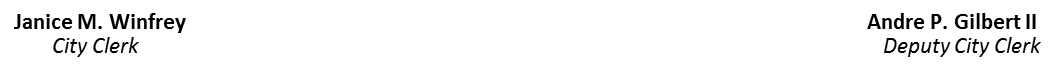 May 14, 2020NOTICE OF THE DETROIT CHARTER REVISION COMMISSION PERSONNEL COMMITTEE	In accordance with Section 5(4) of the Michigan Open Meetings Act, MCL 15.265(4), the Detroit Charter Revision Commission will hold a Personnel Committee on Thursday, May 14, 2020 at 6:30 p.m. via Google Meet.  Click here:  https://meet.google.com/xbg-upcn-hjw?authuser=0. To dial in by telephone:  (